                      																																																																																																																																																													MADRES ENAMORADAS + PADRES ENAMORADOS=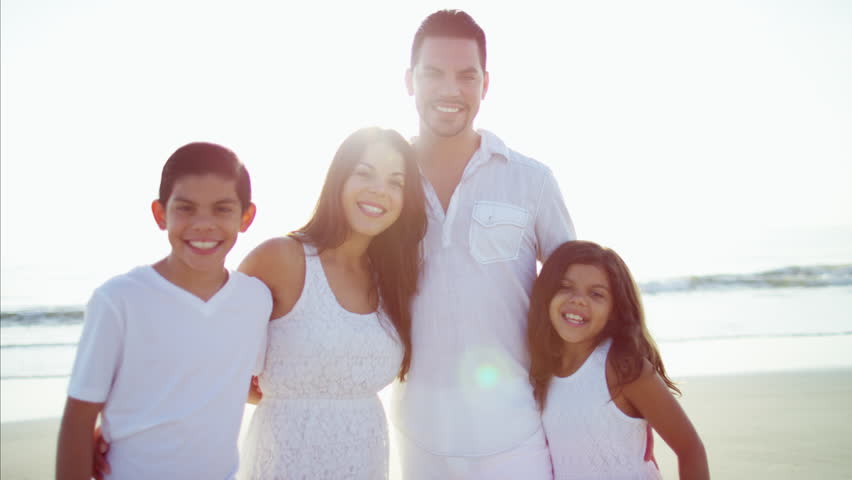 FAMILIAS ENAMORADASEstán buscando que su relación crezca, sea mas profunda, y mas enriquecida?  Entonces les gustara la diferencia que hará en ustedes un Fin de Semana del Encuentro Matrimonial Mundial! Su familia entera merece el amor que como madre y padre pueden traer después de vivir un Fin de Semana de el Encuentro Matrimonial Mundial.  El Encuentro Matrimonial Mundial es un programa de 44 horas en donde las parejas pueden alejarse de el trabajo, los niños, las táreas de la casa y el teléfono para enfocarse solo el uno en el otro.  Únanse a millones de parejas en el mundo entero que han aprendido como conservar sus matrimonios vibrantes y vivos! 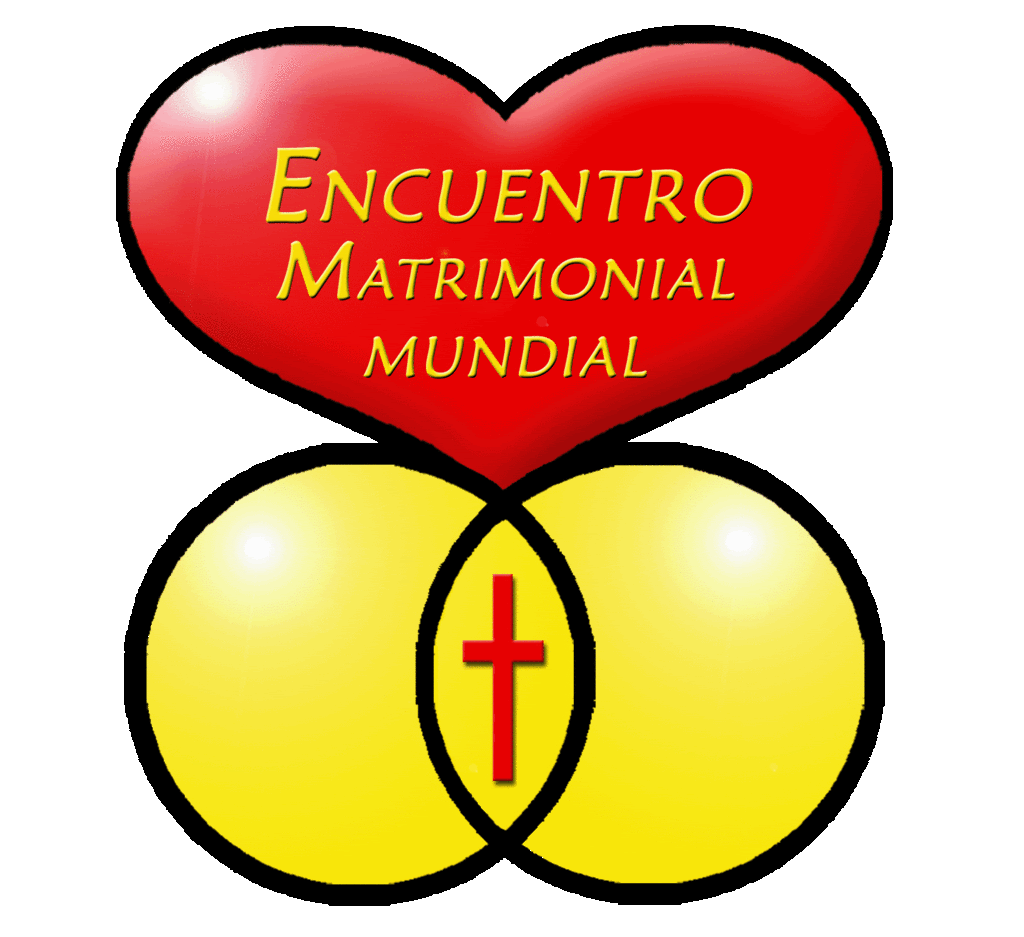 Fecha: Mayo 25, 26 y 27 , 2018Costo por pareja : $250.00Lugar: St. Felix Catholic Center1280 Hitzfield St. Huntington , In. 46750Para mas información comunicarse con: Juan y Elia Zambrano		708-825-4099	  Gustavo y Ana Garcia	     	630-361-3757Max y Flor Ortega 		260-579-7654	emm18pc@gmail.comJose Luis y Cathy Salazar	260-241-1424	eliaza4726@sbcglobal.net